ที่ มท ๐๘๑๐.๘/ว					       กรมส่งเสริมการปกครองท้องถิ่น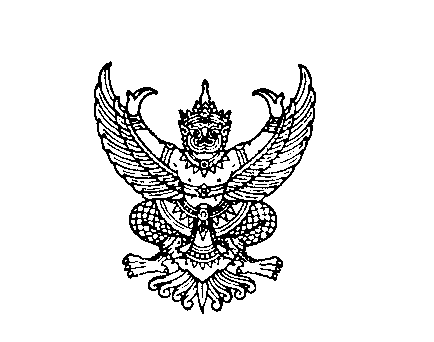 							       ถนนนครราชสีมา เขตดุสิต กทม. ๑๐๓๐๐						          พฤษภาคม  ๒๕๖๒เรื่อง	 การรายงานงบประมาณรายจ่ายประจำปีงบประมาณ พ.ศ. ๒๕๖๒ แผนงานบูรณาการส่งเสริมการกระจาย
	 อำนาจให้แก่องค์กรปกครองส่วนท้องถิ่น งบเงินอุดหนุน เงินอุดหนุนเฉพาะกิจ (งบประมาณเหลือจ่าย)เรียน	 ผู้ว่าราชการจังหวัด ทุกจังหวัดอ้างถึง	 ๑. หนังสือกรมส่งเสริมการปกครองท้องถิ่น ด่วนที่สุด ที่ มท ๐๘๑๐.๘/ว ๓๑๓๘ ลงวันที่ ๔ ตุลาคม ๒๕๖๑	 ๒. หนังสือกรมส่งเสริมการปกครองท้องถิ่น ด่วนที่สุด ที่ มท ๐๘๑๐.๘/ว ๔๘๙ ลงวันที่ ๖ กุมภาพันธ์ ๒๕๖๒	 ๓. หนังสือกรมส่งเสริมการปกครองท้องถิ่น ด่วนที่สุด ที่ มท ๐๘๑๐.๘/ว ๙๕๗ ลงวันที่ ๑๑ มีนาคม ๒๕๖๒	 ๔. หนังสือกรมส่งเสริมการปกครองท้องถิ่น ด่วนที่สุด ที่ มท ๐๘๑๐.๘/ว ๑๕๘๕ ลงวันที่ ๑๘ เมษายน ๒๕๖๒สิ่งที่ส่งมาด้วย	๑.	แบบรายงานงบประมาณเหลือจ่าย เงินอุดหนุนเฉพาะกิจ 		ประจำปีงบประมาณ พ.ศ. ๒๕๖๒ (จังหวัด)				จำนวน ๑ ชุด	๒.	แบบรายงานงบประมาณเหลือจ่าย เงินอุดหนุนเฉพาะกิจ 		ประจำปีงบประมาณ พ.ศ. ๒๕๖๒ (อปท.)				จำนวน ๑ ชุดตามที่ กรมส่งเสริมการปกครองท้องถิ่นมีหนังสือแจ้งแนวทางปฏิบัติในการบริหารงบประมาณรายจ่ายประจำปีงบประมาณ พ.ศ. ๒๕๖๒ แผนงานบูรณาการส่งเสริมการกระจายอำนาจให้แก่องค์กรปกครองส่วนท้องถิ่น โดยเร่งรัดให้องค์กรปกครองส่วนท้องถิ่นตรวจสอบความถูกต้องของรายการที่ได้รับการจัดสรรงบประมาณ หากพบว่ารายการใดมีความจำเป็นที่จะต้องดำเนินการเปลี่ยนแปลงรายละเอียดของรายการ
หรือเปลี่ยนแปลงรายการงบประมาณเงินอุดหนุนเฉพาะกิจภายใต้แผนงานบูรณาการที่ไม่สามารถดำเนินการ
ใช้จ่ายหรือก่อหนี้ผูกพันตามรายการที่ได้รับความเห็นชอบจากสำนักงบประมาณ หรือหมดความจำเป็นในการใช้จ่ายไม่ว่าด้วยเหตุใด ให้ดำเนินการขอเปลี่ยนแปลงรายละเอียดหรือเปลี่ยนแปลงรายการตามแนวทางดังกล่าว รายละเอียดปรากฏตามหนังสือที่อ้างถึง นั้นกรมส่งเสริมการปกครองท้องถิ่นขอเรียนว่า เนื่องจากสิ้นสุดระยะเวลาการเร่งรัดตามมาตรการด้านการงบประมาณเพื่อการขับเคลื่อนยุทธศาสตร์ชาติและแผนแม่บทที่กำหนดแล้ว กรมส่งเสริมการปกครองท้องถิ่นจึงมีความจำเป็นต้องสำรวจ และตรวจสอบสถานะของงบประมาณเงินอุดหนุนเฉพาะกิจที่เหลือจ่าย
จากการลงนามในสัญญาแล้ว เพื่อดำเนินการโอนงบประมาณที่เหลือจ่ายกลับมาตั้งจ่ายที่ส่วนกลาง โดยนำมาพิจารณาดำเนินการให้เป็นไปตามนโยบายเร่งด่วนของรัฐบาลภายใต้ยุทธศาสตร์ชาติ ๒๐ ปี หรือเพื่อไปใช้จ่ายเป็นค่าใช้จ่ายที่จำเป็นตามสิทธิและสวัสดิการของประชาชน ข้าราชการ และพนักงานส่วนท้องถิ่น หรือเพื่อนำไปใช้จ่ายในรายการอื่นที่มีความจำเป็นเร่งด่วนต่อไป ดังนั้น เพื่อให้การบริหารงบประมาณรายจ่ายประจำปีงบประมาณ พ.ศ. ๒๕๖๒ แผนงานบูรณาการส่งเสริมการกระจายอำนาจให้แก่องค์กรปกครองส่วนท้องถิ่น เป็นไปอย่างมีประสิทธิภาพ จึงขอให้จังหวัดแจ้งองค์กรปกครองส่วนท้องถิ่นดำเนินการสำรวจ ตรวจสอบ และรายงานข้อมูลงบประมาณที่เหลือจ่ายจากการลงนามในสัญญาจ้างแล้ว พร้อมยืนยันการส่งคืนงบประมาณที่เหลือจ่ายดังกล่าว
/และแนบ...และแนบสำเนาสัญญาจ้างที่แสดงว่าได้ลงนามก่อหนี้ผูกพันแล้ว โดยสามารถดาวน์โหลดแบบฟอร์ม
ได้จากเว็บไซต์กรมส่งเสริมการปกครองท้องถิ่น (www.dla.go.th) เมนู “หนังสือราชการ” หรือ QR Code 
ที่แนบมาพร้อมนี้ ทั้งนี้ ให้จังหวัดรวบรวมและรับรองรายงานตามแบบรายงานงบประมาณเหลือจ่ายฯ 
ส่งให้กรมส่งเสริมการปกครองท้องถิ่นทั้งทางเอกสารและทางไปรษณีย์อิเล็กทรอนิกส์ dss.balance@gmail.com (รูปแบบไฟล์สแกน) ในวันที่ ๕ และ ๒๐ ของทุกเดือน กำหนดไม่เกินวันที่ ๕ กันยายน ๒๕๖๒ เพื่อนำไปดำเนินการตามภารกิจและอำนาจหน้าที่ต่อไป รายละเอียดปรากฏตามสิ่งที่ส่งมาด้วยจึงเรียนมาเพื่อโปรดพิจารณาดำเนินการต่อไปขอแสดงความนับถืออธิบดีกรมส่งเสริมการปกครองท้องถิ่นกองพัฒนาและส่งเสริมการบริหารงานท้องถิ่นส่วนส่งเสริมการกระจายอำนาจและการจัดทำงบประมาณเงินอุดหนุน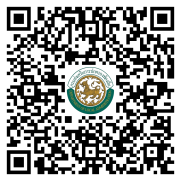 โทร.  ๐ ๒๒๔๑ ๙๐๐๐ ต่อ ๒๓๓๒ โทรสาร  ๐ ๒๒๔๑ ๖๙๕๖ผู้ประสานงาน	นายเฉลิม ประสาททอง  โทร ๐๘ ๑๑๗๐ ๓๖๓๒	นายณัฏฐ์ฐนนท์ ติ๊บเต็ม โทร ๐๘ ๑๒๖๗ ๗๔๘๗	นางสาวณภัทร ชมเชย โทร ๐๘ ๐๑๒๓ ๑๕๑๖